铅山县永平镇综合行政执法机构办理简易程序行政处罚案件流程图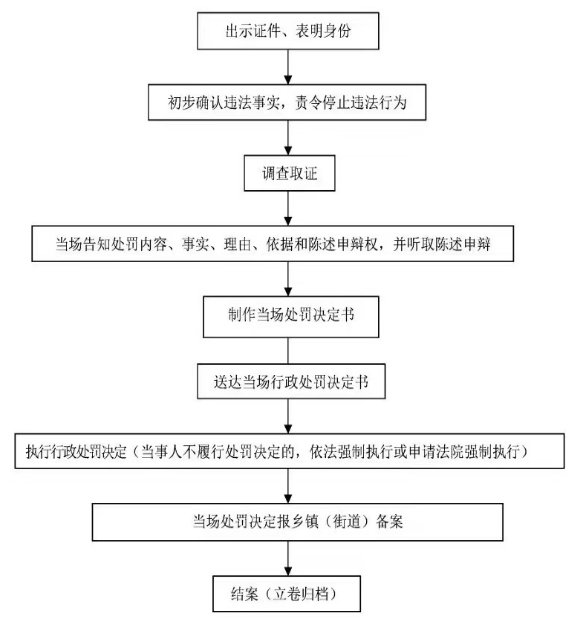 永平镇综合行政执法机构办理普通程序行政处罚案件流程图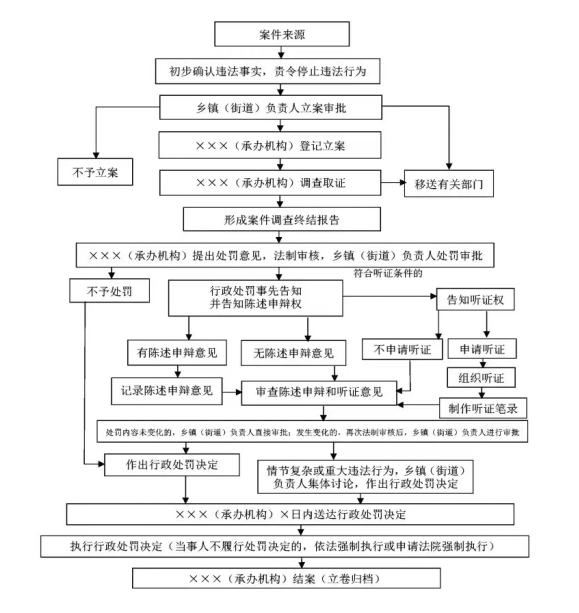 